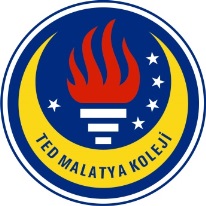 TED MALATYA KOLEJİ 2016–2017 Eğitim & Öğretim Yılı Aralık Ayıİngilizce GünlüğümüzSayın Velimiz,                                                              31.12.2016 5. sınıf, D Kuru öğrencilerimiz 2016–2017 Eğitim ve Öğretim yılının Aralık Ayı içerisinde İngilizce derslerinde:  Kelime Bilgisi (Vocabulary) olarak;2.  Ünite (My favorite thing) kapsamında real (gerçek), it’s my turn (benim sıram), different from (farklı olmak), same (aynı), catch (yakalamak), slow down (yavaşla), well done (aferin) vb. kelimleri,3. Ünite (School Life) kapsamında Ders Adlarını (school sujects); science (fen), art (resim), history (tarih), geography (cografya), PE/Sport (Beden Eğitimi), religion (din), social studies (sosyal bilgiler), IT (bilgisayar) vb. kelimeleri,Ünite kelimeri, brush teeth (diş fırçalamak), get up (uyanmak), have breakfast (kahvaltı yapamak), get dressed (giyinmek), have lunch (öğlen yemeği yemek), liston to music (müzik dinlemek), watch TV (TV izlemek), see my friends ( arkadaşlarla görüşmek), pupil (öğrenci), sum (hesap), calculator (hesap makinesi), date (tarih) gibi kelimeleri öğrendiler.   Dilbilgisi (grammar) olarak; 2. Ünite (My favourite Thing) kapsamında;Place of Prepositions: on (üstünde), in (içinde), under (altında), in front of ( önünde), behind (arkasında), between (arasında), near (yakınında), next to (yanında)  gibi yer bildiren zamirleri öğrendiler.Examples:My books are under the desk. (Kitaplarım sıranın altında)Ayşe is sitting between two students. (Ayşe iki öğrencinin arasında oturuyor) The cat is behind the sofa. (Kedi, koltuğun arkasında)3. Ünite (School Life) kapsamında;Rutinlerini ve genel durumları anlatmak için Present Simple Tense (Geniş Zaman) olumlu, olumsuz ve soru yapılarıyla kullanmayı öğrendiler.Examples:I go to school every day. (Her gün okula giderim)We brush our teeth in the morning ( Sabahları dişlerimizi fırçalarız)Ahmet plays football at the weekends. (Ahmet, haftasonları futbol oynar)Elif listens to pop music. (Elif pop müzik dinler)            I don’t drink cold milk.  (Ben soğuk süt içmem)            Kate doesn’t eat broccoli. (Kate, brokoli yemez)            Do you do your homework every night? Her akşam ödevini yapar mısın?)            Does Clara get up at 7 o’clock every morning? (Clara, her sabah 7’de mi uyanır?)Present Simple ile kullanılan Adverb of Frequency (Sıklık Zarflarını); always (her zaman), usually (genellikle), often (sık sık), sometiemes (bazen, ara sıra), never (asla) öğrendiler. Examples:I usually go to cinema at the weekends ( Genellikle hafta sonları sinemaya giderim)We sometimes play basketball after school. (Bazen okuldan sonar basket oynarız)Ayrıca, YOUR LEARNING PLACE online eğitim platformundan öğrendiklerini pekiştirmek adına 20 adet ders yapmıştırlar.Speaking (Okuşma) derslerinde;Öğrencilerimiz, İngilizce konuşma dersinde okudukları paragraflardan detay bilgi bulma konusunda bilgilendirildiler. Konu farklı parçalardan alınan örnekler ile pekiştirildi. 3.üniteye ait kelimeler çalışıldı. 3.ünitenin worksheet çalışması yapıldı. E-mail yazarak kendilerini tanıtıp yapmayı sevdikleri aktivitelerden bahsettiler. Oyun saatinde öncelikle gruplar oluşturuldu. Daha sonra öğrencilerimiz öğrendikleri kelimeleri cümle içinde kullanıp, drama yapıp ve hecelediler ve takımları için puanlar topladılar. Sohbet saatimizde kendilerine verilen durumu ve rolleri anlayıp durumdaki problemi çözme işini drama halinde birbirlerine ve arkadaşlarına sundular. İngilizce konuşma pratiğini günlük hayata taşımak için haftanın 1 günü öğle arasında gönüllü öğrenciler ve konuk öğretmenler ile konuşma dersi hocası önderliğinde Minder Sohbetleri etkinliği yapılması kararı alınmıştır.NOT: Öğrencilerimizin ders kitabı( Student book) ve çalışma kitabından (Workbook) bu süre içerinde öğrenmiş oldukları gramer yapıları ve ünite içerisinde yer alan kelimeleri tekrar etmelerini rica ediyoruz.  Sizlere bu konudaki desteğiniz için teşekkür ederiz.                                                                  İNGİLİZCE ZÜMRESİ 